Continuing Education Unit (CEU) Attendance Form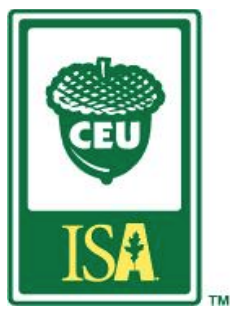 InstructionsPrint your full name, ISA Certification ID number, title and event date below.Fill in the information for each educational session you attend. When available,	include the ISA CEU code provided at the end of the session.Sign and date the bottom of this form.Keep a copy for your records and return the original copy to: International Society of Arboriculture ATTN: ISA Certification Program, P.O. Box 191Annapolis Junction, MD 20701Fax number 240.547.1795 • isa@isa-arbor.comName: 	 Certification ID#	Event Title: 	 Event Date:	By signing this form, I affirm that I have attended the educational programs I have listed above. I understand that I am not to, and I did not provide this course information to anyone who did not attend the sessions listed above. I submit this information to ISA for the application of CEU's toward my ISA credential.Signature: 	Date:	Session TitleDateCEU Code